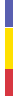 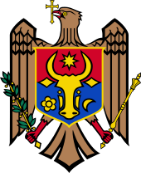 ANUNȚ                   Agenția de Dezvoltare Regională Sud anunță concurs pentru ocuparea funcției vacante de specialist în monitorizarea proiectelor al Secției managementul integrat al proiectelor. Scopul general al funcției: Oferirea asistenței în dezvoltarea și implementarea strategiilor și programelor și proiectelor de dezvoltare regională.Sarcinile de bază:Elaborează fișele de proiect, inclusiv a proiectelor investiționale;Examinează nivelul de pregătire a proiectelor, aprobate spre implementare;Elaborarea și prezentarea pentru aprobare către minister a actelor necesare implementării proiectelor (Nota informativă, devizul de cheltuieli, planul de implementare, Contractul de finanțare);Participă la seminare privind condițiile de participare la licitație (concurs);Monitorizează executarea lucrărilor de construcție;Analizează îndeplinirea volumului de lucrări pe proiecte, activități operaționale și verificarea corespunderii cheltuielilor efective cu planul/grafic de finanțare;Analizează utilizarea mijloacelor financiare pe articole de cheltuieli și înaintarea demersurilor pentru modificarea Planului anual de finanțare;Recepționează, verifică și prelucrează documentele primare privind executarea lucrărilor conform documentației  tehnice;Raportează mersul implementării proiectelor de dezvoltare regională și prezentarea lor la organele de resort;Participă și organizează recepția lucrărilor proiectelor de dezvoltare regională;Elaborează și transmite către beneficiari  costurile investiționale formate;Elaborează și raportează despre finalizarea proiectelor către organele de resort/finanțatori;Asigură arhivarea și păstrarea documentelor privind implementarea proiectelor;Asigură realizarea componențelor soft în cadrul proiectelor investiționale;Asistarea directorului în pregătirea rapoartelor periodice privind activitățile, orarul și starea financiară a tuturor componentelor proiectului într-un format de raportare standard în conformitate cu cerințele Guvernului, precum și a altor agenții de finanțare.Salariul de funcție: de la 10500 lei.Condiții de participare la concurs:Condiții de bază:deține cetățenia Republicii Moldova;posedă limba română și limbile oficiale de comunicare interetnică vorbite în teritoriul respectiv în limitele stabilite de lege;are capacitate deplină de exercițiu;este aptă, din punct de vedere al stării sănătății, pentru exercitarea funcției, conform certificatului medical eliberat de instituția medicală abilitată, dacă pentru funcția respectivă sunt stabilite cerințe speciale de sănătate;are studiile necesare prevăzute pentru funcția  respectivă;în ultimii 5 ani nu a fost destituită dintr-o funcție pentru motive disciplinare;nu are antecedente penale nestinse pentru infracțiuni săvârșite cu intenție;nu este privată de dreptul de a ocupa anumite funcții sau de a exercita o anumită activitate, ca pedeapsă de bază sau complementară, ca urmare a sentinței judecătorești definitive prin care s-a dispus această interdicție.Studii: Superioare, de licență sau echivalente în domeniul tehnic sau economieiExperientă profesională: minimum 1 an în domeniu.Cunoștințe: Limba română, cunoașterea limbilor de circulație internațională constituie avantaj;Cu abilitați de lucru cu documentele, de consultare și instruire a cetățenilor, comunicare  eficientă, lucru în echipă;Cunoștințe avansate de operare la calculator: Word, Excel, Power Point, Internet;Abilități: abilități de motivare a personalului, de a lucra în echipă, abilități de lucru cu informația, organizare, elaborare a documentelor de tip rapoarte, prezentare, instruire, motivare, mobilizare de sine, soluționare de probleme, aplanare de conflicte, comunicare eficientă. Atitudini/comportamente:responsabilitatea față de atribuțiile de serviciu:respect față de oameni, spirit de inițiativă, diplomație, creativitate, flexibilitate, disciplină:responsabilitate, rezistență la efort și stres, tendință spre dezvoltare profesională continuă;ținută vestimentară în procesul exercitării funcției;respectarea normelor deontologice profesionale;evitarea conflictului de interese;sporirea competenței sale profesionale.Persoanele interesate pot depune personal/prin poștă/prin e-mail Dosarul de concurs:a) formularul de participare, se anexează pe pagina web a ADR Sud;b) copia buletinului de identitate;c) copiile diplomelor de studii și ale certificatelor de absolvire a cursurilor de perfecționare profesională și/sau de specializare;d) copia carnetului de muncă, certificate privind activitatea profesională desfășurată după data de 28 decembrie 2018 sau alte documente confirmative;e) certificatul medical;f)  declarația pe proprie răspundere privind lipsa antecedentelor penale;g) documentele care atestă prestarea voluntariatului - în cazul în care candidatul consideră necesar.Copiile documentelor prezentate pot fi autentificate de notar sau se prezintă împreună cu documentele originale pentru a verifica veridicitatea lor.În situația în care dosarul de concurs se depune prin poșta sau e-mail, documentele în original se prezintă la data desfășurării probei scrise a concursului sub sancțiunea respingerii dosarului de concurs.Data limită până la care poate fi depus Dosarul de concurs: 31 octombrie 2022, ora 15.00.Telefon de contact: 0241 26286Adresa poștala: MD-4101, or. Cimișlia, bd. Ștefan cel Mare 12, etaj I.E-mail: adrsud@adrsud.gov.md Persoana de contact: Untilă Alina, specialist resurse umane.Acte normative în domeniul de specialitate:Legea nr. 438/2006 privind dezvoltarea regională în Republica MoldovaLegea nr. 27/2022 privind Fondul național pentru dezvoltare regională și localăHotărârea Guvernului nr.40/2022 cu privire la aprobarea Strategiei naționale de dezvoltare regională a Republicii Moldova pentru anii 2022 - 2028 Hotărârea Guvernului nr. 152/2022 cu privire la aprobarea Regulamentului privind gestionarea mijloacelor financiare ale Fondului național pentru dezvoltare regională și localăHotărârea Guvernului nr. 127/2008 cu privire la măsurile de realizare a Legii nr. 438/2006 privind dezvoltarea regională în Republica MoldovaHotărârea Guvernului nr. 285/1996 cu privire la aprobarea Regulamentului de recepție a construcțiilor și instalațiilor aferente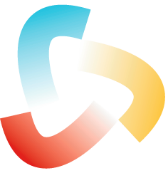 Agenția de Dezvoltare Regională SudRepublica Moldova, MD-4101 or. Cimișlia, bd. Ștefan cel Mare, 12, Tel. +373 241 2 62 86, Fax. +373 241 2 62 86, E-mail: adrsud@gmail.com / adrsud@adrsud.gov.mdPagina web: www.adrsud.md 